Muliendieiev Igor AnatolievichGeneral details:Certificates:Experience:Position applied for: 4th EngineerDate of birth: 08.10.1994 (age: 23)Citizenship: UkraineResidence permit in Ukraine: YesCountry of residence: UkraineCity of residence: KhersonPermanent address: Karbysheva str 34, 372Contact Tel. No: +38 (055) 233-56-69 / +38 (095) 027-39-47E-Mail: mul-igor@mail.ruU.S. visa: NoE.U. visa: NoUkrainian biometric international passport: Not specifiedDate available from: 01.08.2016English knowledge: ModerateMinimum salary: 1500 $ per month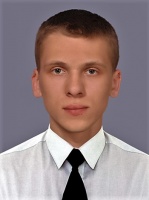 DocumentNumberPlace of issueDate of expirySeamanâs passportAB514345Kherson, Ukraine23.05.2018Tourist passportER755546Ukraine30.05.2019TypeNumberPlace of issueDate of expiryBasic Safety Training and Instruction4838/MPSMPS30.05.2019Proficiency in Survival Craft and RB630/MPSMPS30.05.2019Designated Security Duties10735/MPSMPS05.09.2019Advanced Fire Fighting3782/MPSMPS05.09.2019Security Awareness Training8860/MPSMPS30.05.2019Ship Carrying Dandr/hazard Cargo2630/MPSMPS05.09.2019Medical first aid onboard ship2370MPS29.04.2021Certificate of Competency13154/2016/11Kherson00.00.0000Endorsement13154/2016/11Kherson00.00.0000PositionFrom / ToVessel nameVessel typeDWTMEBHPFlagShipownerCrewingEngine Cadet17.02.2015-17.06.2015ArteyGeneral Cargo2467Skoda1030CambodiaDEVA-N LTDWORLD LINE LTD / UkraineEngine Cadet28.04.2014-30.06.2014KhersonTug Boat187NVD880UkraineWORLD LINE LTDWORLD LINE LTD / Ukraine